Application form for applicants to the bachelor’s programme in Classical BalletDeadline for uploading in the application portal Søknadsweb: 20 February 2024 (11:59 pm)Applicant’s detailsPrevious education/trainingList up max. two (name of school, teachers, duration, and year).MotivationPlease explain why you want to study Classical Ballet at the Oslo National Academy of the Arts?Sure name: First name: Age: Your application number (6 digits from Søknadsweb):Your height in cm:Name and phone number of relatives:Upload your profile picture: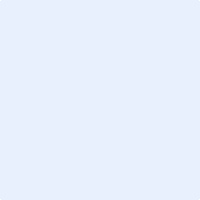 